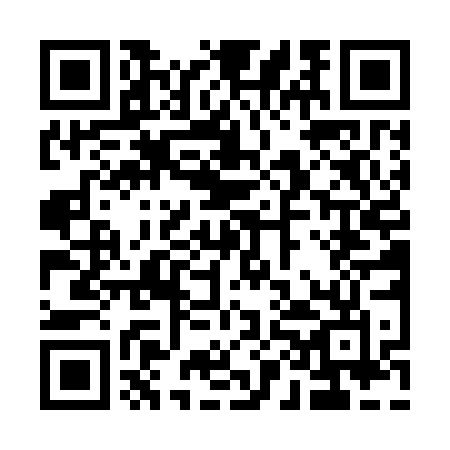 Prayer times for Corbett Hill Farms, Maryland, USAMon 1 Apr 2024 - Tue 30 Apr 2024High Latitude Method: Angle Based RulePrayer Calculation Method: Islamic Society of North AmericaAsar Calculation Method: ShafiPrayer times provided by https://www.salahtimes.comDateDayFajrSunriseDhuhrAsrMaghribIsha1Mon5:346:501:104:457:318:472Tue5:326:481:104:457:328:483Wed5:316:471:094:467:338:494Thu5:296:451:094:467:348:505Fri5:276:431:094:467:358:516Sat5:256:421:094:477:368:537Sun5:246:401:084:477:378:548Mon5:226:391:084:477:388:559Tue5:206:371:084:487:398:5610Wed5:186:361:084:487:408:5711Thu5:176:341:074:487:418:5912Fri5:156:331:074:497:429:0013Sat5:136:311:074:497:439:0114Sun5:126:301:074:497:449:0215Mon5:106:281:064:497:459:0416Tue5:086:271:064:507:469:0517Wed5:066:251:064:507:479:0618Thu5:056:241:064:507:489:0719Fri5:036:231:054:517:499:0920Sat5:016:211:054:517:509:1021Sun5:006:201:054:517:519:1122Mon4:586:181:054:517:529:1223Tue4:566:171:054:527:539:1424Wed4:556:161:044:527:549:1525Thu4:536:141:044:527:559:1626Fri4:516:131:044:527:569:1827Sat4:506:121:044:537:579:1928Sun4:486:101:044:537:589:2029Mon4:476:091:044:537:599:2230Tue4:456:081:044:538:009:23